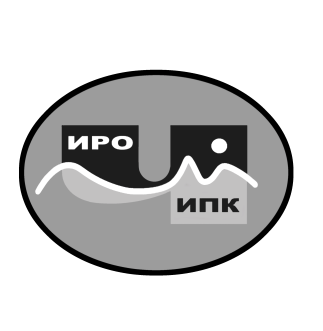 ГОСУДАРСТВЕННОЕ АВТОНОМНОЕ УЧРЕЖДЕНИЕДОПОЛНИТЕЛЬНОГО ПРОФЕССИОНАЛЬНОГО ОБРАЗОВАНИЯ ЧУКОТСКОГО АВТОНОМНОГО ОКРУГА«ЧУКОТСКИЙ ИНСТИТУТ РАЗВИТИЯ ОБРАЗОВАНИЯИ ПОВЫШЕНИЯ КВАЛИФИКАЦИИ»(ГАУ ДПО ЧИРОиПК)П Р И К А ЗВ соответствии с Распоряжением Министерства просвещения Российской Федерации от 25 декабря 2019 г. № Р-145 «Об утверждении методологии (целевой модели) наставничества обучающихся для организаций, осуществляющих образовательную деятельность по общеобразовательным, дополнительным общеобразовательным и программам среднего профессионального образования, в том числе с применением лучших практик обмена опытом между обучающимися», во исполнение распоряжения Губернатора Чукотского автономного округа от 17 июня 2020 года № 215-рг «О внедрении целевой модели наставничества на территории Чукотского автономного округа», на основании приказа Департамента образования и науки Чукотского автономного округа от 23.06.2020 г. № 01-21/266 «О реализации целевой модели наставничества на территории Чукотского автономного округа»ПРИКАЗЫВАЮ:1. Назначить ответственным за организацию деятельности Регионального наставнического центра Чукотского автономного округа для осуществления функций по внедрению целевой модели наставничества на территории Чукотского автономного округа Леонову В.Г., заместителя директора по вопросам методического сопровождения учреждений образования и культуры Чукотского автономного округа.2. Утвердить план организации работы Регионального наставнического центра Чукотского автономного округа по организационному, методическому, аналитическому сопровождению и мониторингу внедрения и реализации программ наставничества на территории Чукотского автономного округа (Приложение 1).Директор                                                                                                                                      В.В. СинкевичС приказом ознакомлены:                              ___________________________ /___________/Приложение 1 к приказу ГАУ ДПО ЧИРОиПК от 15.09.2020 г. № 01-06/69План организации работы Регионального наставнического центра Чукотского автономного округа по организационному, методическому, аналитическому сопровождению и мониторингу внедрения и реализации программ наставничества на территории Чукотского автономного округа на 2020-2021 учебный год  15 сентября  2020 года                                                                                            №  01-06/ 69                                                                      г. АнадырьОб утверждении плана реализации  целевой модели наставничества на территории Чукотского автономного округа№ п/пНаименование мероприятияСрок исполненияОтветственные исполнителиМетодическое сопровождение реализации программ наставничества в ООМетодическое сопровождение реализации программ наставничества в ООМетодическое сопровождение реализации программ наставничества в ООМетодическое сопровождение реализации программ наставничества в ОО1Консультационная и информационная поддержка участников образовательных отношений в сфере образования, обеспечивающая согласованное развитие и внедрение целевой модели наставничестваОктябрь   2020 г., далее – по мере необходимостиРегиональный наставнический центр; органы местного самоуправления, осуществляющие управление в сфере образования; образовательные организации2Обучение наставников и  кураторов наставнических программ на обучающем семинаре по вопросам внедрения и реализации модели наставничества в ОО «Организация системы наставничества» Декабрь  2020 г., далее – по мере необходимостиРегиональный наставнический центр; органы местного самоуправления, осуществляющие управление в сфере образования; образовательные организации3Разработка организационно-методических документов для дополнительного профессионального образования по вопросам наставничестваДекабрь  2020 г., далее – по мере необходимостиРегиональный наставнический центр; органы местного самоуправления, осуществляющие управление в сфере образования; образовательные организации4Информационная, экспертно-консультационная поддержка мероприятий по внедрению региональной целевой модели наставничестваВ течение периода реализации программ наставничестваРегиональный наставнический центр; органы местного самоуправления, осуществляющие управление в сфере образования; образовательные организации5Организация и проведение регионального конкурса на лучшую наставническую практику  «Вместе к успеху»Январь-май 2021 г. Региональный наставнический центрОтчетность, аналитическое сопровождение и мониторинг реализации программ наставничестваОтчетность, аналитическое сопровождение и мониторинг реализации программ наставничестваОтчетность, аналитическое сопровождение и мониторинг реализации программ наставничестваОтчетность, аналитическое сопровождение и мониторинг реализации программ наставничества3Сбор информации о ходе реализации дорожной карты внедрения целевой модели наставничества в образовательных организацияхЕжеквартально  до 10 числа, следующего за отчетным2020-2024 г.г.Образовательные организации, Региональный наставнический центр 4Сбор данных, внесение информации о количестве участников программ наставничества в соответствии с формами федерального статистического наблюдения Ежегодно  до 20 январяОбразовательные  организации, Региональный наставнический центр5Сбор информации по показателям эффективности внедрения целевой модели наставничества в Чукотском автономном округе (согласно приложению 2 к настоящему приказу)Ежегодно  до 20 январяОбразовательные  организации, Региональный наставнический центр6Анализ состояния наставнических практик в Чукотском автономном округе, определение круга задач, разработка предложения по внедрению новых подходов, способствующих развитию регионаЕжегодно до 1 апреляРегиональный наставнический центрПопуляризация лучших практик наставничестваПопуляризация лучших практик наставничестваПопуляризация лучших практик наставничестваПопуляризация лучших практик наставничества1Сбор материалов и обобщение опыта педагогов, образовательных организаций по итогам регионального конкурса на лучшую наставническую практику «Вместе к успеху»До 1 июня 2021 г.Региональный наставнический центр2Размещение в СМИ педагогического сообщества Чукотского автономного округа  публикаций о лучших наставнических практиках В течение годаРедакционно-издательский отдел ГАУ ДПО ЧИРОиПК